Mark schemesQ1.Award 1 mark for the correct word circled.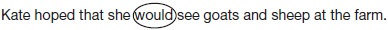 1 markQ2.Award 1 mark for a response that demonstrates that the modal verb indicates possibility or uncertainty, e.g.•   In the second sentence they are not definitely going swimming.•   The second sentence means maybe they are going to go swimming.•   In the second sentence, they might go but in the first, they will definitely go.Also accept responses that demonstrate understanding without referring to the second sentence, e.g.In the first one, they are definitely going.Also accept responses that demonstrate understanding by using an appropriate alternative modal verb, e.g.In the second one, they could go swimming.There are no spelling or punctuation requirements for this question.1 markQ3.Award 1 mark for a correctly completed table.1 markSentenceModal verb indicates
certaintyModal verb indicates
possibilityIt will be very cold
tomorrow.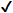 John might have missed
the train.Ann can speak six
languages.You could finish your
work by the end of the
lesson.